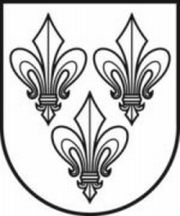 JURBARKO RAJONO SAVIVALDYBĖS TARYBASPRENDIMASDĖL JURBARKO RAJONO SAVIVALDYBĖS TARYBOS 2018 M. VASARIO 22 D. SPRENDIMO NR. T2-41 „DĖL BUDINČIO GLOBOTOJO VYKDOMOS VEIKLOS ORGANIZAVIMO JURBARKO RAJONO SAVIVALDYBĖJE TVARKOS APRAŠO PATVIRTINIMO“ PAKEITIMO2018 m. rugsėjo 27 d. Nr. T2-234JurbarkasVadovaudamasi Lietuvos Respublikos vietos savivaldos įstatymo 18 straipsnio 1 dalimi, Jurbarko rajono savivaldybės taryba n u s p r e n d ž i a:1. Pakeisti Budinčio globotojo vykdomos veiklos organizavimo Jurbarko rajono savivaldybėje tvarkos aprašą, patvirtintą Jurbarko rajono savivaldybės tarybos 2018 m. vasario 22 d. sprendimu Nr. T2-41 „Dėl Budinčio globotojo vykdomos veiklos organizavimo Jurbarko rajono savivaldybėje tvarkos aprašo patvirtinimo“ ir jį išdėstyti nauja redakcija (pridedama).2. Paskelbti šį sprendimą Teisės aktų registre ir Jurbarko rajono savivaldybės interneto svetainėje.Savivaldybės meras	Skirmantas MockevičiusPATVIRTINTAJurbarko rajono savivaldybės tarybos2018 m. vasario 22 d. sprendimu Nr. T2-41(Jurbarko rajono savivaldybės tarybos 2018 m. rugsėjo 27 d. sprendimo Nr. T2-234   redakcija)BUDINČIO GLOBOTOJO VYKDOMOS VEIKLOS ORGANIZAVIMO JURBARKO RAJONO SAVIVALDYBĖJE TVARKOS APRAŠASI SKYRIUSBENDROSIOS NUOSTATOS1.	Budinčio globotojo vykdomos veiklos organizavimo Jurbarko rajono savivaldybėje tvarkos aprašas (toliau – Aprašas) reglamentuoja likusio be tėvų globos vaiko priežiūros budinčio globotojo šeimoje organizavimą, budinčio globotojo pareigas ir teises, mokėjimo už vaiko priežiūrą budinčio globotojo šeimoje dydį ir tvarką.2.	Vaiko priežiūra budinčio globotojo šeimoje organizuojama siekiant užtikrinti likusio be tėvų globos vaiko teisių ir įstatymų ginamų interesų įgyvendinimą ir apsaugą, budinčiam globotojui priimant prižiūrimą vaiką savo gyvenamojoje vietoje ir užtikrinant vaiko priežiūrą: emocinį bei fizinį vaiko saugumą, visavertį vaiko poreikius atitinkantį ugdymą, auklėjimą ir kasdienę priežiūrą.3.	Apraše vartojamos sąvokos:3.1. Globos centras – socialinių paslaugų įstaiga ar organizacija, kuriai pavesta vykdyti globos centro funkcijas;3.2. Budintis globotojas – fizinis asmuo, atitinkantis Lietuvos Respublikos civiliniame kodekse (toliau – LR CK) globėjui (rūpintojui) keliamus reikalavimus, išklausęs globėjų ir įtėvių mokymus ir budinčių globotojų konsultavimo kursus, pagal su Globos centru sudarytą tarpusavio bendradarbiavimo ir paslaugų teikimo sutartį prižiūrintis likusius be tėvų globos vaikus, socialinę riziką patiriančius vaikus, su kuriais nėra susietas giminystės ryšiais. Budintis globotojas vykdo veiklą pagal individualios veiklos pažymėjimą;3.3. Atlygis budinčiam globotojui už vaiko priežiūrą šeimoje – tai mėnesinis piniginis atlygis budinčiam globotojui, vaiko laukimo, vaiko priežiūros ir laikino atokvėpio laikotarpiu;3.4. Vienkartinė išmoka už vaiko priežiūrą budinčio globotojo šeimoje – tai vienkartinė piniginė išmoka budinčiam globotojui, kuri mokama vaiko priežiūros budinčio globotojo šeimoje teikimo pradžioje prižiūrimo vaiko būtiniausiems poreikiams tenkinti.4.	Kitos Apraše vartojamos sąvokos atitinka LR CK ir Lietuvos Respublikos socialinių paslaugų įstatyme apibrėžtas sąvokas.5.	Budinčiu globotoju asmuo skiriamas tik tada, kai laikinuoju globėju (rūpintoju) šeimoje pagal LR CK nuostatas negali būti skiriamas vaiko giminaitis ar kitas su vaiku emociniais ryšiais susijęs asmuo, jeigu tai atitinka vaiko interesus. II SKYRIUSVAIKO PRIEŽIŪROS ORGANIZAVIMAS BUDINČIO GLOBOTOJO ŠEIMOJE6.	Globos centras, gavęs Valstybės vaiko teisių apsaugos ir įvaikinimo tarnybos prie Socialinės apsaugos ir darbo ministerijos (toliau – Tarnybos) teritorinio skyriaus išvadą dėl budinčio globotojo atitikties nustatytiems reikalavimams ir fizinio asmens tinkamumo tapti budinčiu globotoju, pasirašo su budinčiu globotoju tarpusavio bendradarbiavimo ir paslaugų teikimo sutartį. Sutartyje turi būti numatyta: sutarties šalys, sutarties objektas ir tikslas, vaiko priežiūros vieta, prižiūrimų vaikų skaičius, lėšų, skirtų vaiko išlaikymui ir priežiūrai, dydis, budinčio globotojo atlygis ir kitų piniginių lėšų dydis bei mokėjimų tvarka; kiti budinčio globotojo ir Globos centro teisės ir tarpusavio įsipareigojimai, pagalbos teikimo budinčiam globotojui ir vaikui tvarka, sutarties nutraukimo sąlygos ir tvarka (sutarties forma tvirtinama Globos centro vadovo įsakymu). 7.	Globos centras per 3 darbo dienas informuoja Jurbarko rajono savivaldybės administracijos Socialinės paramos skyrių (toliau – Socialinės paramos skyrius) ir Tarnybos teritorinį skyrių apie Sutarties sudarymo datą.8.	Socialinės paramos skyrius, gavęs Aprašo 7 punkte pateiktą informaciją, parengia Jurbarko rajono savivaldybės administracijos įsakymo projektą dėl fizinių ir juridinių asmenų, galinčių priimti vaikus bet kuriuo paros metu, sąrašo, į kurį įtraukiamas budintis globotojas.9.	Budintis globotojas vienu metu negali prižiūrėti daugiau kaip 3 vaikų. Bendras vaikų skaičius budinčio globotojo šeimoje su savais vaikais – ne daugiau kaip 5. Prižiūrimų vaikų skaičius gali būti didesnis išimtiniais atvejais, kai neišskiriami broliai bei seserys ir tai raštu suderinta su Globos centru, budinčiu globotoju. Globos centro ir budinčio globotojo tarpusavio bendradarbiavimo ir paslaugų teikimo sutartyje konkrečiai nurodoma, kiek ir kokio amžiaus, kokių poreikių vaikų budintis globotojas vienu metu įsipareigoja prižiūrėti.10.	Budinčio globotojo šeimoje negali būti apgyvendinami vaikai, tuo metu sergantys ūmiomis infekcinėmis ar kitomis pavojingomis užkrečiamomis ligomis.11.	Budintis globotojas vaiko pasirinkti negali – kuri iš šeimų geriausiai atitinka vaiko poreikius, sprendžia Globos centras, bendradarbiaudamas su Tarnybos teritoriniu skyriumi. Vaikui, atsižvelgiant į jo amžių ir brandą, sudaroma galimybė jam priimtina forma pareikšti savo nuomonę apie budinčio globotojo parinkimą.12.	Socialinės priežiūros paslaugos teikimo pradžia yra laikoma nuo vaiko apgyvendinimo budinčio globotojo šeimoje momento. Vaiko apgyvendinimas budinčio globotojo šeimoje įforminamas aktu (akto forma tvirtinama Globos centro vadovo įsakymu).13.	Budintis globotojas vaiką (-us) gali prižiūrėti iki 12 (dvylikos) mėnesių, išskyrus atvejus, kai Tarnybos teritorinis skyrius priima sprendimą tęsti laikinąją globą (rūpybą).14.	Budintis globotojas prižiūrėdamas vaiką:14.1. užtikrina vaiko saugumą ir pasitikėjimą skatinančius santykius;14.2. skatina dvasinį ir moralinį vaiko tobulėjimą, stiprina vaiko savivertę, ugdo jo pareigingumą; 14.3. užtikrina reikiamą paramą vaiko gerovei;14.4. skatina vaiką kurti ir palaikyti ryšius su bendraamžiais, šeima, kitais vaikui svarbiais asmenimis; 14.5. atsako už individualaus pagalbos vaikui plano įgyvendinimą;14.6. konsultuojasi su Globos centro specialistais dėl reikiamos pagalbos vaikui;14.7. užtikrina vaiko saugumą, nepalieka jo be tinkamos priežiūros;14.8. bendradarbiauja su sveikatos priežiūros įstaigų, švietimo ir socialinių paslaugų įstaigų specialistais, rūpinasi vaiko ugdymu, sveikatos priežiūra ir kt.; 14.9. naudojasi Globos centro siūloma pagalba, analizuoja ir vertina savo veiklą, tobulina savo profesinę kompetenciją ir dalyvauja supervizijose;14.10. vykdo kitas funkcijas, reikalingas siekiant užtikrinti vaiko fizinę, emocinę, socialinę gerovę.15.	Likęs be tėvų globos vaikas, kurio tėvų (vieno iš tėvų) deklaruota gyvenamoji vieta yra ne Jurbarko rajono savivaldybė ar, jų nesant, vaiko deklaruota gyvenamoji vieta yra ne Jurbarko rajono savivaldybė, kuriam nustatytas grėsmės lygis Jurbarko rajone, budinčio globotojo šeimoje apgyvendinamas laikinai Globos centro vadovo sprendimu. Šiuo atveju vaikas budinčio globotojo šeimoje gali būti prižiūrimas kol savivaldybė, kuri privalo nustatyti vaiko laikinąją globą (rūpybą), priims sprendimą dėl vaiko, bet ne ilgiau, nei vaikui bus nustatyta vaiko laikinoji globa (rūpyba). Tokiu atveju Jurbarko rajono savivaldybės administracija skiria ir moka 24.1 punkte nurodytą išmoką ir 30 eurų dydžio vienkartinę išmoką ir lėšas, padengiančias kitas faktiškai patirtas išlaidas, pagrįstas tai patvirtinančiais dokumentais..16.	Globos centras, įvertinęs vaiko poreikius, ne vėliau kaip per 30 kalendorinių dienų nuo laikinosios globos (rūpybos) nustatymo, bendradarbiaudamas su budinčiu globotoju, sudaro individualų pagalbos vaikui planą.17.	Budinčio globotojo ligos (stacionaraus gydymosi) laikotarpiu, budinčio globotojo atokvėpio paslaugos gavimo metu arba kai Budintis globotojas negali laikinai dėl objektyvių priežasčių vykdyti Sutartyje numatytų įsipareigojimų, Globos centras organizuoja prižiūrimo vaiko apgyvendinimą kito budinčio globotojo, socialinio globėjo šeimoje, šeimynoje arba kitoje trumpalaikės socialinės globos paslaugas teikiančioje institucijoje.18.	Globos centras ne rečiau kaip kartą per kalendorinius metus (ne anksčiau nei praėjus 11 mėnesių po sutarties pasirašymo) organizuoja budinčiam globotojui iki 30 kalendorinių dienų laikino atokvėpio paslaugą. Laikino atokvėpio paslaugos laiką ir trukmę (atokvėpio paslaugos dalis) budintis globotojas pasirenka savo nuožiūra. Apie pasirinktą atokvėpio paslaugos laiką ir trukmę budintis globotojas privalo informuoti raštu Globos centrą ne vėliau kaip prieš 60 kalendorinių dienų, o jei tuo metu šeimoje nėra laikinai prižiūrimo vaiko arba jei vaiko laikinosios globos ir (ar) socialinės priežiūros pabaiga sutampa su laikino atokvėpio paslaugos pradžia, 3 savaitės iki atokvėpio paslaugos pradžios. Globos centras, gavęs prašymą dėl laikino atokvėpio paslaugos, per 14 kalendorinių dienų įvertina prašymą ir raštu informuoja budintį globotoją apie galimybę suteikti laikino atokvėpio paslaugą. Jei laikino atokvėpio paslauga nesuteikiama, nurodomos nesuteikimo priežastys.19.	Vaiko priežiūra budinčio globotojo šeimoje nutraukiama Globos centro vadovo įsakymu, kai:19.1. vaikas, nenustačius laikinos globos (rūpybos), grąžinamas tėvams;19.2. pasibaigia vaiko laikinoji globa (rūpyba) Globos centre; 19.3. atsiranda priežastys, nurodytos Aprašo 29 punkte.III SKYRIUSBUDINČIO GLOBOTOJO PAREIGOS IR TEISĖS20.	Budinčio globotojo pareigos:20.1. priimti vaiką savo gyvenamajame būste ir užtikrinti emocinį bei fizinį vaiko saugumą, vaiko poreikius atitinkantį ugdymą, auklėjimą ir kasdieninę priežiūrą;20.2. aprūpinti vaiką būtinais daiktais (patalyne, rankšluosčiais, drabužiais, avalyne, higienos priemonėmis, kanceliarinėmis prekėmis, žaislais ir lavinamaisiais žaidimais ir t. t.), atsižvelgiant į jo amžių, lytį ar neplanuotai atsiradusias aplinkybes. Su vaiku tartis dėl jam reikalingų daiktų, drabužių ir kt. priemonių pirkimo, vaikui sudaryti sąlygas dalyvauti įsigyjant šiuos daiktus, taip pat maisto produktus šeimai;20.3. pagal vaiko poreikius aprūpinti jį būtinomis techninės pagalbos priemonėmis, protezinės ir ortopedinės technikos priemonėmis; 20.4. vaiko ligos atveju pirkti vaistus, atsižvelgiant į gydytojų rekomendacijas, taip pat vitaminus bei maisto papildus;20.5. būti atsakingam už pirmosios pagalbos suteikimą` vaikui ir nuolatinį jo sveikatos būklės stebėjimą;20.6. užtikrinti, kad vaikas visą paslaugos teikimo laikotarpį gautų tinkamą maitinimą įvertinus jo individualius poreikius, būtinumą gauti dietinį maitinimą ir atsižvelgiant į vaiko pageidavimus;20.7. užtikrinti vaikui ikimokyklinį, priešmokyklinį ar mokyklinį ugdymą, pagal vaiko amžių ir poreikius atitinkančias ugdymo programas ikimokyklinėje, bendrojo lavinimo, profesinėje, specialiojoje ar kito tipo švietimo įstaigoje; bendradarbiauti su švietimo įstaiga, siekiant ugdymo tikslų, dalyvauti švietimo įstaigų susirinkimuose ir šventėse, padėti vaikui ruošti pamokas bei užtikrinti, kad vaikas turėtų visas reikiamas mokymosi priemones, saugiai nuvyktų į šią įstaigą;20.8. sudaryti galimybę vaikui žaisti, sportuoti, bendrauti su kitais vaikais bei tenkinti kitus saviraiškos poreikius, lankyti būrelius, sporto, muzikos ir kitas vaikų neformaliojo švietimo įstaigas;20.9. sudaryti vaikui sąlygas skaityti knygas, saugiai naudotis informacinėmis technologijomis ir kitomis jo ugdymui reikalingomis priemonėmis, atitinkančiomis jo brandą, įgūdžius ir interesus;20.10. padėti vaikui suvokti šeimos reikšmę, plėtoti ir stiprinti stabilius vaiko ir biologinės šeimos ryšius, vaiko ryšius su artimais giminaičiais;20.11. užtikrinti galimybę vaikui bendrauti su savo tėvais ir artimaisiais giminaičiais pagal su Globos centru suderintą tvarką; 20.12. bendradarbiauti su Globos centru ir su socialines paslaugas vaiko tėvams teikiančiomis įstaigomis / organizacijomis, siekti grąžinti vaiką į šeimą;20.13. dalyvauti rengiant individualų vaiko laikinosios globos (rūpybos) planą ir užtikrinti jų įgyvendinimą;20.14. nedelsiant informuoti Globos centro paskirtus darbuotojus apie vaikui kylančius emocinius ir fiziologinius sunkumus, siekiant užtikrinti vaikui reikiamą specialistų pagalbą;20.15. atsakingai ir pagal paskirtį naudoti Globos centro vaiko išlaikymui ir jo poreikių tenkinimui skiriamas pinigines lėšas;20.16. vaikams nuo 7 metų amžiaus kiekvieną mėnesį užtikrinti kišenpinigių smulkioms išlaidoms skyrimą;20.17. nedelsiant informuoti Globos centro vadovą apie atvejus, kai jis negali laikinai dėl objektyvių priežasčių vykdyti Sutartyje numatytų įsipareigojimų.21.	Budinčio globotojo teisės:21.1. gauti Sutarties nustatyta tvarka Globos centro kas mėnesį mokamą atlygį už teikiamas paslaugas prižiūrint vaiką (vaikus);21.2. gauti iš Globos centro kas mėnesį mokamą vaikui išlaikyti skirtą vaiko globos (rūpybos) išmoką ir išmoką vaikui pagal Lietuvos Respublikos išmokų vaikams įstatymą;21.3. gauti papildomų lėšų, jeigu tai numatyta Sutartyje;21.4. ne rečiau kaip kartą per kalendorinius metus naudotis 30 kalendorinių dienų laikino atokvėpio paslauga;21.5. gauti psichologinę pagalbą, individualias, grupines konsultacijas, supervizijas;21.6. teikti Globos centrui prašymą paimti vaiką iš jo šeimos, kai:21.6.1. budinčiam globotojui ar jo šeimai kyla reali grėsmė dėl vaiko, vaiko tėvų ar giminaičių elgesio, kai:21.6.1.1. yra naudojamas bet kurios rūšies smurtas,21.6.1.2. elgiamasi neadekvačiai,21.6.2. budintis globotojas dėl pateisinamų priežasčių nebegali vykdyti Sutartyje numatytų funkcijų,21.6.3. kitais nenumatytais atvejais;21.7. tapti nuolatiniais budinčio globotojo šeimoje prižiūrimo vaiko (-ų) globėjais (rūpintojais).22.	Budintis globotojas atsako už:22.1. prižiūrimo vaiko saugumą;22.2. prižiūrimo vaiko padarytą žalą teisės aktų nustatyta tvarka;22.3. savo pareigų nevykdymą ar netinkamą jų atlikimą teisės aktų nustatyta tvarka.IV SKYRIUSMOKĖJIMAS UŽ VAIKO PRIEŽIŪRĄ BUDINČIO GLOBOTOJO ŠEIMOJE 23.	Vaiko priežiūra budinčio globotojo šeimoje finansuojama iš savivaldybės biudžeto lėšų, valstybės biudžeto lėšų, skirtų vaikų globos (rūpybos) išmokoms, globos (rūpybos) išlaidų tiksliniam priedui ir vaiko išmokoms pagal Lietuvos Respublikos išmokų vaikams įstatymą mokėti, ir kitų teisėtai įgytų lėšų.24.	Jurbarko rajono savivaldybės administracija ir Globos centras sudaro Budinčio globotojo veiklos finansavimo sutartį, kurioje aptariamos Globos centro veiklos finansavimo sąlygos. Budinčiam globotojui Globos centras moka toliau nurodytas išmokas, kurios pervedamos į budinčio globotojo nurodytą asmeninę sąskaitą:24.1. atlygį už vaiko priežiūrą (už faktiškai suteiktas paslaugas) ar atlygį vaiko laukimo, laikino atokvėpio laikotarpiu, kurie įskaitomi į budinčio globotojo pajamas, ir nuo šių lėšų sumokami teisės aktų nustatyti mokesčiai:24.1.1. 1,25 Lietuvos Respublikos Vyriausybės nutarimu nustatytos minimalios mėnesinės algos (toliau - MMA) dydžio mėnesinį atlygį, kai budinčio globotojo šeimoje nėra apgyvendintas vaikas bei laikino atokvėpio laikotarpiu;24.1.2. 1,5 MMA dydžio mėnesinį atlygį, kai budinčio globotojo šeimoje apgyvendintas 1 vaikas;24.1.3. 2,0 MMA dydžio mėnesinį atlygį, kai budinčio globotojo šeimoje apgyvendinti 2 vaikai;24.1.4. 2,5 MMA dydžio mėnesinį atlygį, kai budinčio globotojo šeimoje apgyvendinti 3 vaikai;24.1.5. 3 MMA dydžio mėnesinį atlygį, kai budinčio globotojo šeimoje apgyvendinti daugiau nei 3 vaikai;24.2. vienkartinę 200 Eur dydžio išmoką už vaiko priežiūrą budinčio globėjo šeimoje, kuri išmokama per 3 darbo dienas nuo vaiko apgyvendinimo budinčio globotojo šeimoje, išskyrus atvejus, kai budinčiam globotojui teikiama atokvėpio paslauga;24.3. vaikui išlaikyti skirtas vaiko globos (rūpybos) išmoką ir išmoką vaikui pagal Lietuvos Respublikos išmokų vaikams įstatymą. Šios išmokos vaikui išlaikyti yra mokamos tik tuo laikotarpiu, kol vaikui nustatyta laikinoji globa (rūpyba). 25.	Aprašo 24.2 ir 24.3 papunktyje nurodytos išmokos nėra budinčio globotojo atlygis už vaiko priežiūrą šeimoje.26.	Dėl atlygio gavimo budintis globotojas pateikia Globos centrui patvirtintos formos paslaugų suteikimo aktą (akto formą tvirtina Globos centro vadovas) ne vėliau kaip paskutinę einamojo mėnesio darbo dieną.27.	Atlygis, numatytas Apraše, mokamas Sutarties galiojimo metu. V SKYRIUSBAIGIAMOSIOS NUOSTATOS28.	Sutartis gali būti keičiama ar nutraukiama budinčio globotojo iniciatyva prieš tai Globos centrą įspėjus ne vėliau kaip prieš 1 (vieną) mėnesį, jei šeimoje nėra laikinai apgyvendinto ir prižiūrimo vaiko, ir ne vėliau kaip prieš 3 (tris) mėnesius, jei šeimoje yra apgyvendintas ir prižiūrimas vaikas, išskyrus atvejus, kai vaiko laikinoji globa baigiasi anksčiau šio termino. Tais atvejais, kai budinčiam globotojui dėl prižiūrimo vaiko ar jo tėvų, giminaičių elgesio kyla reali grėsmė jo ar jo šeimos narių sveikatai ir gyvybei, Sutartis gali būti nutraukta nedelsiant, suderinus tai su Globos centru.29.	Globos centras Sutartį gali nutraukti vienašališkai, iš anksto neįspėjęs budinčio globotojo, jei paaiškėja aplinkybės, dėl kurių būtini tokie sprendimai. Apie Sutarties nutraukimą budintis globotojas informuojamas motyvuotu raštu per 5 (penkias) darbo dienas nuo sprendimo priėmimo. Globos centras vienašališkai gali nutraukti Sutartį:29.1. kai paaiškėja budinčio globotojo ar jo aplinkos asmenų bet kokios rūšies smurtas prieš prižiūrimą vaiką, neadekvatus budinčio globotojo elgesys vaiko atžvilgiu;29.2. kai budintis globotojas nevykdo Apraše nustatytų reikalavimų ir Sutartyje numatytų įsipareigojimų ir / ar be pateisinamos priežasties atsisako apgyvendinti ir prižiūrėti vaiką,29.3. kitais nenumatytais atvejais Tarnybos teikimu.30.	Esant budinčių globotojų, kurie tuo metu neturi prižiūrimų vaikų, skirtingų savivaldybių administracijų ir Globos centro sutartimi budinčio globotojo šeimoje gali būti prižiūrimi vaikai, kurių tėvų (vieno iš tėvų) deklaruota gyvenamoji vieta yra ne Jurbarko rajono savivaldybė ar, jų nesant, vaikų deklaruota gyvenamoji vieta yra ne Jurbarko rajono savivaldybė. Šioje sutartyje turi būti aptartos apmokėjimo už paslaugas tvarka bei sąlygos. Visas paslaugos teikimo išlaidas apmoka vaiką apgyvendinusi ir jam laikinąją globa (rūpybą) nustačiusi savivaldybė.________________________